DOKUMENTASI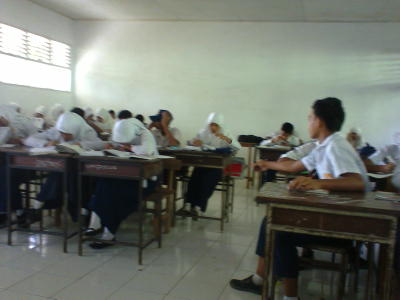 Gambar : Pelaksanaan uji validasi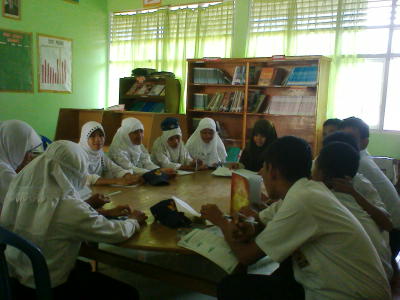 Gambar : Pelaksanaan pretest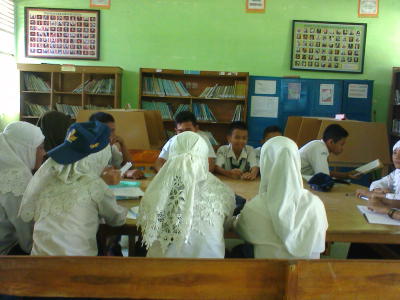 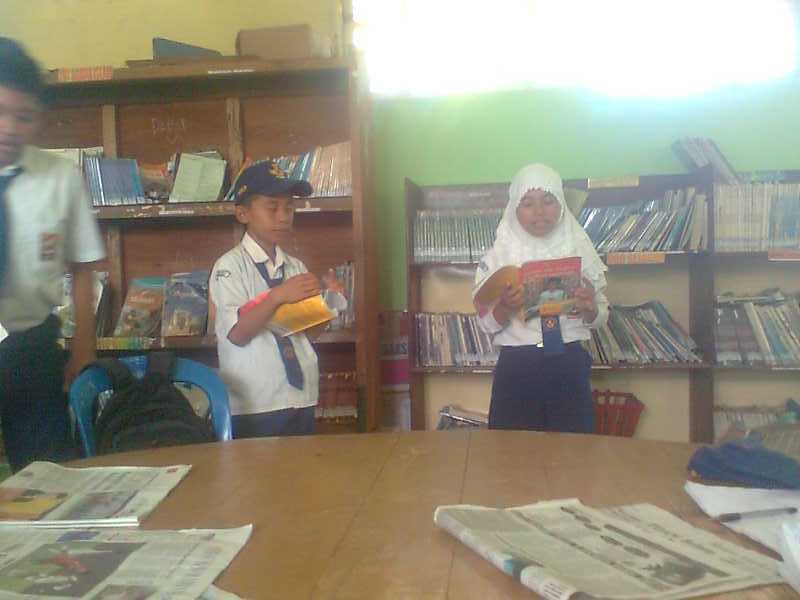 Gambar : Pemberian treatment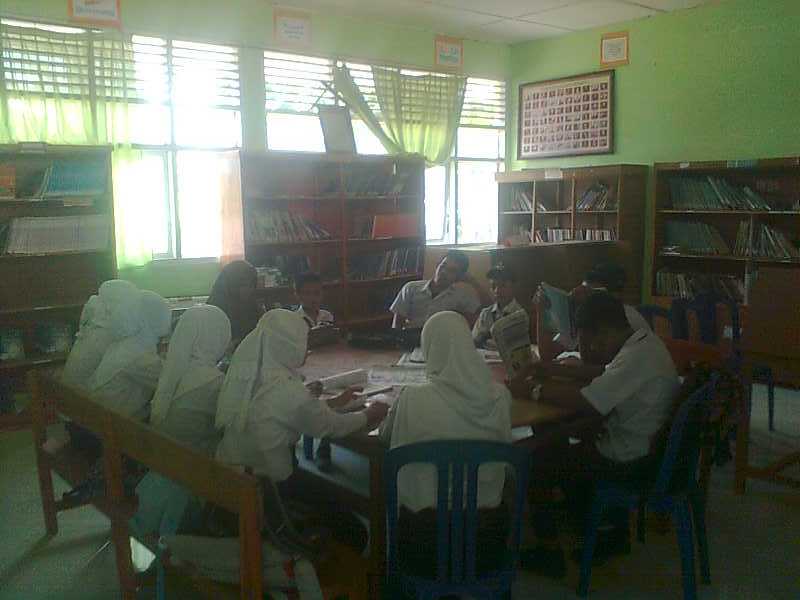 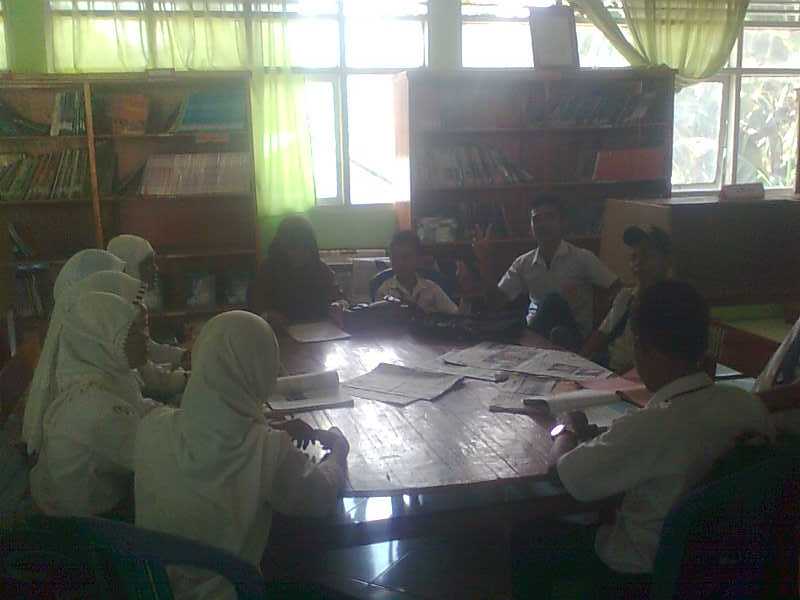 Gambar : Pelaksanaan Posttest